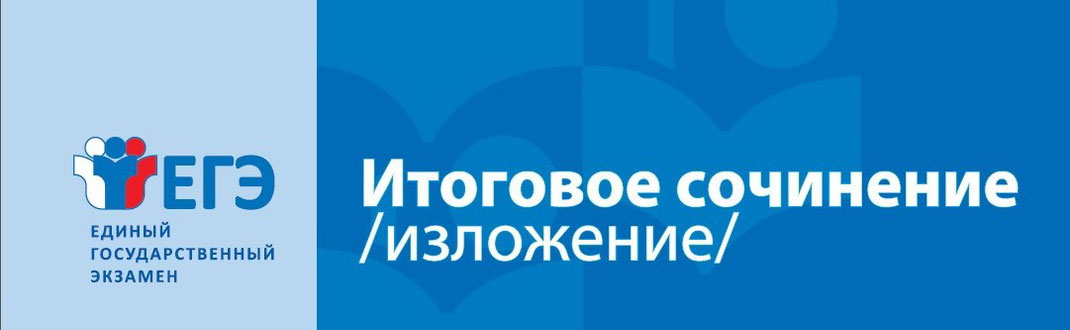 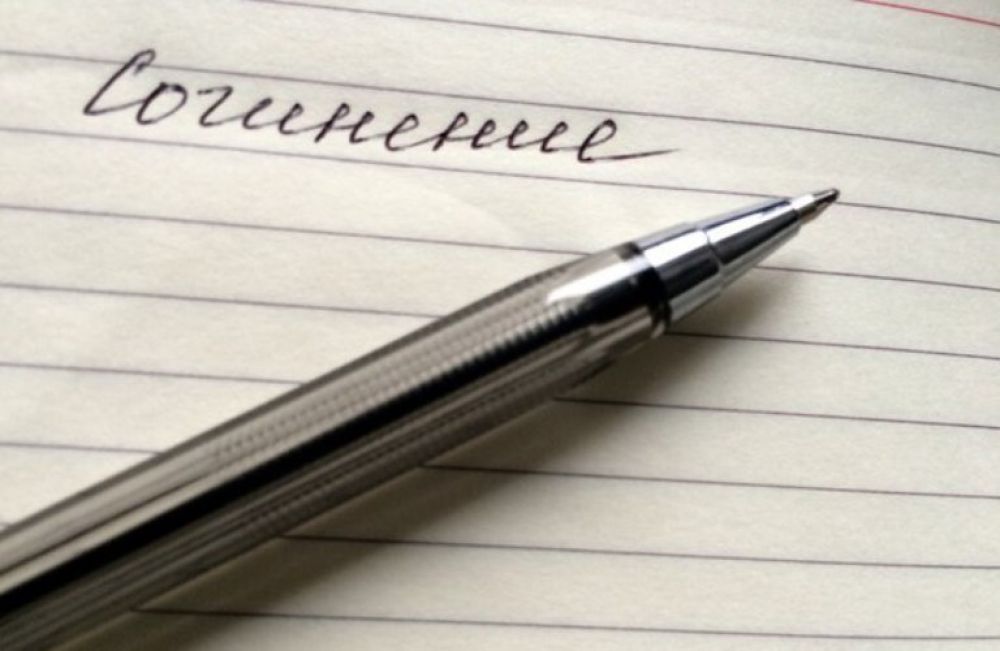 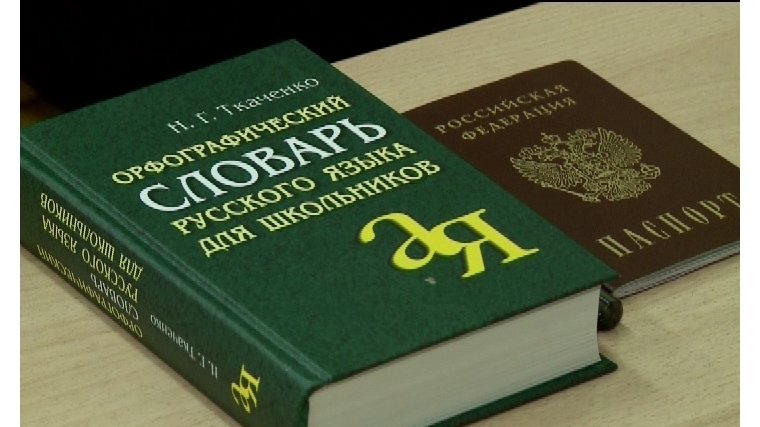 Сроки проведения итогового сочинения (изложения) –05 апреля 2021 года,21 апреля 2021 года, 5 мая 2021 года